Broj:	02-11-244/23Prača:	28.12.2023. godineNa osnovu člana 24. Statuta Općine Pale (“Službene novine Bosansko-podrinjskog kantona Goražde”, broj: 19/07, 11/08 i 6/13) i člana 78. Poslovnika Općinskog vijeća Općine Pale (“Službene novine Bosansko-podrinjskog kantona Goražde”, broj: 5/22) Općinsko vijeće  Pale na svojoj XL redovnoj sjednici održanoj dana 28.12.2023. godine,  d o n o s iODLUKAO USVAJANJU IZMJENA I DOPUNA BUDŽETA OPĆINE PALE ZA 2023. GODINUOvom Odlukom Općinsko vijeće Pale usvaja Izmjene i dopune Budžet Općine Pale za 2023. godinu.Sastavni dio ove Odluke su Izmjene i dopune Budžeta Općine Pale za 2023. godinu, broj: 01-11-481/23 od 20.12.2023. godine.Ova Odluka stupa na snagu danom donošenja, a naknadno bez tabelarnog prikaza će biti objavljen u Službenim novinama Bosansko-podrinjskog kantona Goražde.PREDSJEDAVAJUĆIMr.sc. Senad Mutapčić, dipl. ing. maš.Dostavljeno:Bosna i HercegovinaFederacija Bosne i HercegovineBosansko-podrinjski kanton GoraždeOpćina PaleOpćinsko vijeće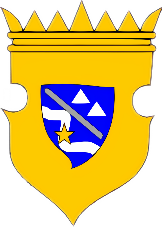 Bosnia and HerzegovinaFederation of Bosnia and HerzegovinaBosnian-Podrinje Canton of GoraždeMunicipality of PaleMunicipal Council